Je présente ma candidature à l’élection de : * Si je suis élu au CA, je note que ces renseignements seront communiqués aux autorités belges, en vue de la publication des Administrateurs de l’AISBL, conformément aux prescrits légaux.Je certifie être en règle de cotisation à la date de l’Assemblée générale.Date :    22/03/2016        Signature :    Document à faire parvenir à : U4U – J70 Bureau 01/142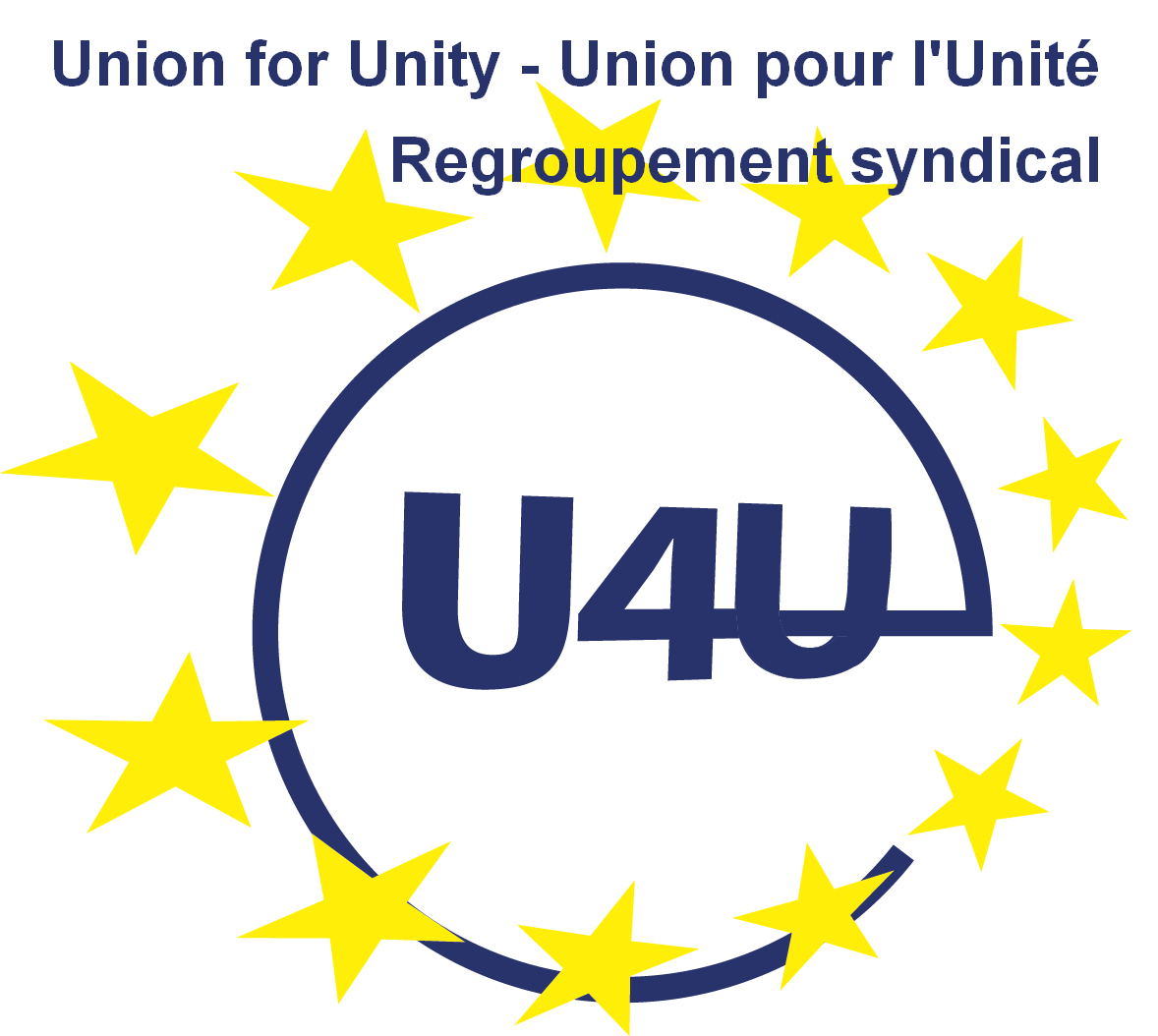 Acte de candidature aux organes statutaires de U4U AISBLAssemblée générale de juin 2016 Conseil d’Administration Commission des litigesNe cocher qu’une seule caseNom * :Prénom * :e-mail :Date et lieu de naissance * :Nationalité * :Nature du document d’identité  (Carte d’identité, passeport…) * :Numéro du document d’identité * :Adresse de résidence * :